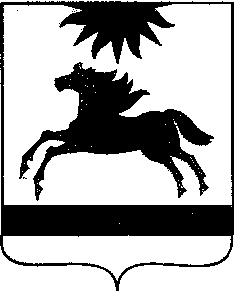 ЧЕЛЯБИНСКАЯ ОБЛАСТЬСОБРАНИЕ ДЕПУТАТОВАРГАЯШСКОГО МУНИЦИПАЛЬНОГО РАЙОНАРЕШЕНИЕВ соответствии с Законом Челябинской области от 03.06.2022 № 591-ЗО «О внесении изменений в некоторые законы Челябинской области, признания утратившим силу некоторых законов Челябинской области и отдельного положения закона Челябинской области», Собрание депутатов Аргаяшского муниципального района РЕШАЕТ:1. Внести в приложение № 2 решения Собрания депутатов Аргаяшского муниципального района от 23.12.2020 № 40 (в редакции решений от 29.09.21г. № 150, от 27.04.2022г. № 245) «Об утверждении положение «Об оплате труда Главы Аргаяшского муниципального района, председателя Собрания депутатов Аргаяшского муниципального района и председателя Контрольно-счетной комиссии Аргаяшского муниципального района», «Об оплате труда муниципальных служащих Аргаяшского муниципального района», следующие изменения:1) подпункт 8 пункта 2 Положения «Об оплате труда муниципальных служащих Аргаяшского муниципального района» изложить в новой редакции:«8) премии, в том числе за выполнение особо важного и сложного задания;»;2) пункт 74 положения «Об оплате труда муниципальных служащих Аргаяшского муниципального района» изложить в новой редакции:«74. Экономия по фонду оплаты труда остается в распоряжении органов местного самоуправления Аргаяшского муниципального района, исполнительных органов местного самоуправления Аргаяшского муниципального района и используется в текущем финансовом году на выплату материальной помощи и (или) премий по результатам работы в соответствии с принятыми нормативными правовыми актами, устанавливающими показатели оценки эффективности и результативности деятельности муниципальных служащих в органах местного самоуправления и исполнительных органов местного самоуправления Аргаяшского муниципального района». 2. Контроль исполнения настоящего решения возложить на бюджетно–финансовую комиссию Собрания депутатов Аргаяшского муниципального района.3. Настоящее решение подлежит опубликованию в информационном вестнике администрации и Собрания депутатов Аргаяшского муниципального района «Аргаяшский вестник» и размещению на официальном сайте Аргаяшского муниципального района.4. Настоящее решение вступает в силу со дня его подписания.Председатель Собрания депутатов Аргаяшского муниципального района                                            Л.Ф. ЮсуповаГлава Аргаяшского муниципального района							   И.В. Ишимов23 ноября 2022 г. № 309О внесении изменений и дополнений в решение Собрания депутатов Аргаяшского муниципального района от 23.12.2020 № 40 «Об утверждении положений «Об оплате  труда Главы Аргаяшского муниципального района, председателя Собрания депутатов Аргаяшского муниципального района и  председателя Контрольно-счетной комиссии Аргаяшского муниципального района», «Об оплате труда муниципальных служащих Аргаяшского муниципального района»